            EXEMPLES DE DIFERENTS ACREDITACIONS PER A UNA RODA DE PREMSA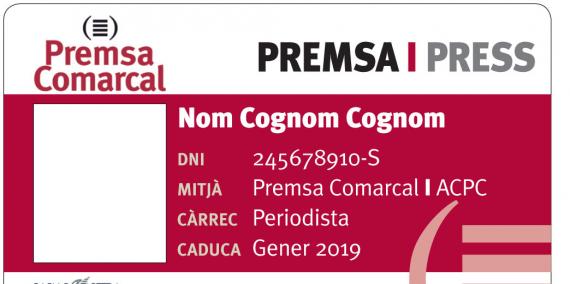 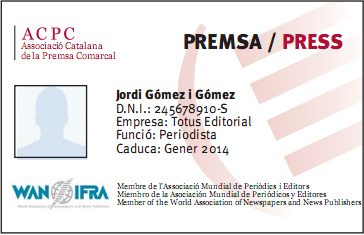 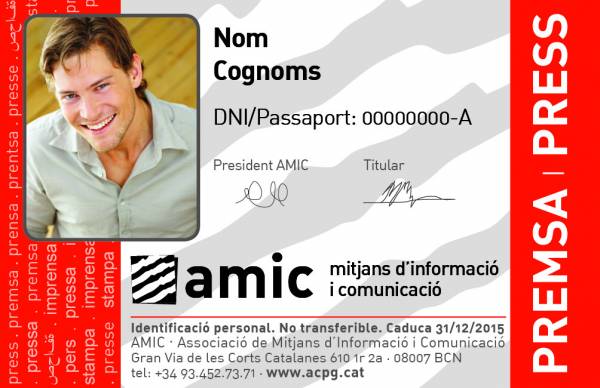 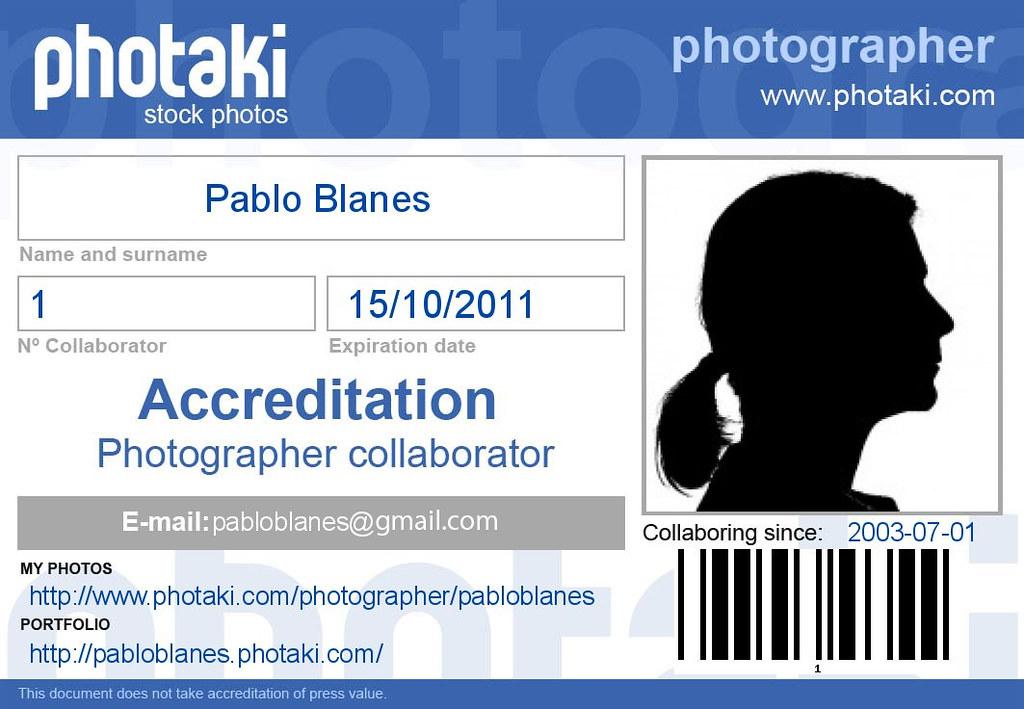 